  Государственное автономное учреждение культуры Свердловской области 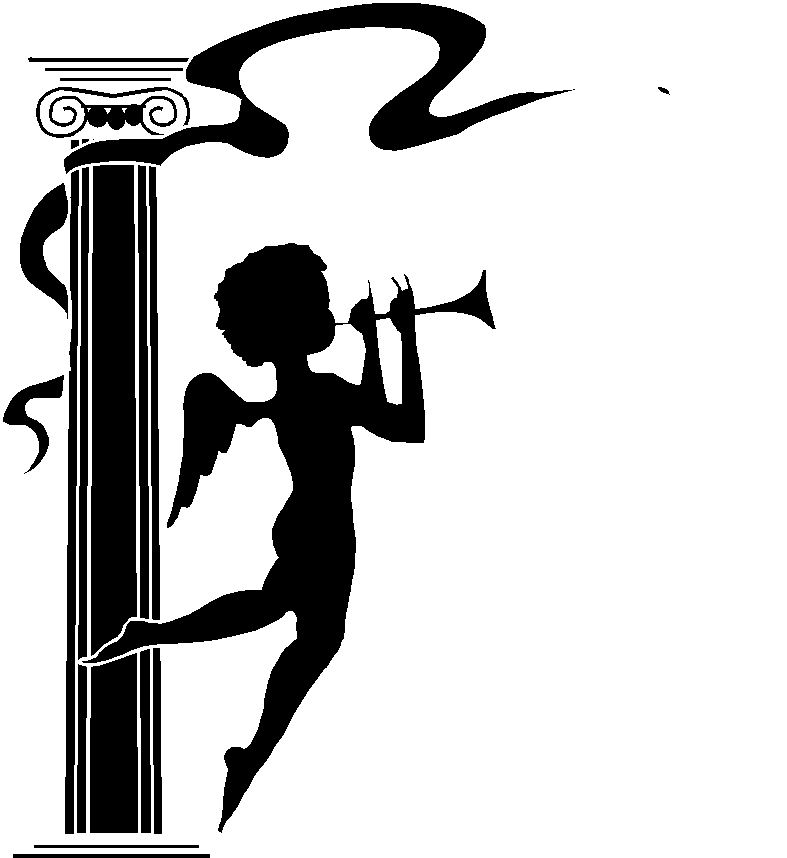 «Свердловская государственная детская филармония»620014,  г. Екатеринбург, ул. 8 Марта, 36, тел.: (343) 214-98-60, факс: (343) 257-44-7036, 8 Marta St., Ekaterinburg, Russia 620014, tel.: (343) 214-98-60, факс: (343) 257-44-70www.sgdf.ru         e-mail: director@sgdf.ru  ТЕАТР МЮЗИКЛАДАННЫЕ УЧАСТНИКА КАСТИНГА1. Фамилия  _____________________________________________________________2. Имя__________________________________________________________________3. Отчество _____________________________________________________________4. Дата рождения_____________________________  Полных лет _________________5. Образование _________________________________________________________________________________________________________________________________6. Место работы или учебы _______________________________________________________________________________________________________________________7. Домашний адрес (с индексом) __________________________________________________________________________________________________________________8. Контактный телефон, электронная почта ___________________________________________________________________________________________________________9. Опыт участия в аналогичных проектах ____________________________________________________________________________________________________________________________________________________________________________________________________________________________________________________________________________________________________________________________________________________________________________________________________________Дата заполнения анкеты _____________________________________________________________Подпись                                                                                Расшифровка